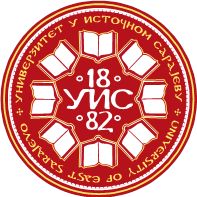 УНИВЕРЗИТЕТ У ИСТОЧНОМ САРАЈЕВУФилозофски факултет ПалеУНИВЕРЗИТЕТ У ИСТОЧНОМ САРАЈЕВУФилозофски факултет ПалеУНИВЕРЗИТЕТ У ИСТОЧНОМ САРАЈЕВУФилозофски факултет ПалеУНИВЕРЗИТЕТ У ИСТОЧНОМ САРАЈЕВУФилозофски факултет ПалеУНИВЕРЗИТЕТ У ИСТОЧНОМ САРАЈЕВУФилозофски факултет ПалеУНИВЕРЗИТЕТ У ИСТОЧНОМ САРАЈЕВУФилозофски факултет ПалеУНИВЕРЗИТЕТ У ИСТОЧНОМ САРАЈЕВУФилозофски факултет ПалеУНИВЕРЗИТЕТ У ИСТОЧНОМ САРАЈЕВУФилозофски факултет ПалеУНИВЕРЗИТЕТ У ИСТОЧНОМ САРАЈЕВУФилозофски факултет Пале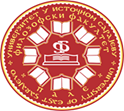 Студијски програм: Географија(Геопросторнеоснове животне срединеСтудијски програм: Географија(Геопросторнеоснове животне срединеСтудијски програм: Географија(Геопросторнеоснове животне срединеСтудијски програм: Географија(Геопросторнеоснове животне срединеСтудијски програм: Географија(Геопросторнеоснове животне срединеСтудијски програм: Географија(Геопросторнеоснове животне срединеСтудијски програм: Географија(Геопросторнеоснове животне срединеСтудијски програм: Географија(Геопросторнеоснове животне срединеСтудијски програм: Географија(Геопросторнеоснове животне срединеI циклус студијаI циклус студијаI циклус студијаI циклус студијаIII година студијаIII година студијаIII година студијаIII година студијаIII година студијаПун назив предметаПун назив предметаПун назив предметаГЕОЕКОЛОГИЈАГЕОЕКОЛОГИЈАГЕОЕКОЛОГИЈАГЕОЕКОЛОГИЈАГЕОЕКОЛОГИЈАГЕОЕКОЛОГИЈАГЕОЕКОЛОГИЈАГЕОЕКОЛОГИЈАГЕОЕКОЛОГИЈАГЕОЕКОЛОГИЈАГЕОЕКОЛОГИЈАГЕОЕКОЛОГИЈАКатедра	Катедра	Катедра	Катедра за географијуКатедра за географијуКатедра за географијуКатедра за географијуКатедра за географијуКатедра за географијуКатедра за географијуКатедра за географијуКатедра за географијуКатедра за географијуКатедра за географијуКатедра за географијуШифра предметаШифра предметаШифра предметаШифра предметаШифра предметаСтатус предметаСтатус предметаСтатус предметаСтатус предметаСеместарСеместарСеместарECTSECTSECTSШифра предметаШифра предметаШифра предметаШифра предметаШифра предметаСтатус предметаСтатус предметаСтатус предметаСтатус предметаСеместарСеместарСеместарECTSECTSECTSГЖС 5-2ГЖС 5-2ГЖС 5-2ГЖС 5-2ГЖС 5-2обавезниобавезниобавезниобавезниVVV666НаставникНаставникдоц. др Јелена Пецељ Пурковић, доцентдоц. др Јелена Пецељ Пурковић, доцентдоц. др Јелена Пецељ Пурковић, доцентдоц. др Јелена Пецељ Пурковић, доцентдоц. др Јелена Пецељ Пурковић, доцентдоц. др Јелена Пецељ Пурковић, доцентдоц. др Јелена Пецељ Пурковић, доцентдоц. др Јелена Пецељ Пурковић, доцентдоц. др Јелена Пецељ Пурковић, доцентдоц. др Јелена Пецељ Пурковић, доцентдоц. др Јелена Пецељ Пурковић, доцентдоц. др Јелена Пецељ Пурковић, доцентдоц. др Јелена Пецељ Пурковић, доцентСарадникСарадникдоц. др Јелена Пецељ Пурковић, доцентдоц. др Јелена Пецељ Пурковић, доцентдоц. др Јелена Пецељ Пурковић, доцентдоц. др Јелена Пецељ Пурковић, доцентдоц. др Јелена Пецељ Пурковић, доцентдоц. др Јелена Пецељ Пурковић, доцентдоц. др Јелена Пецељ Пурковић, доцентдоц. др Јелена Пецељ Пурковић, доцентдоц. др Јелена Пецељ Пурковић, доцентдоц. др Јелена Пецељ Пурковић, доцентдоц. др Јелена Пецељ Пурковић, доцентдоц. др Јелена Пецељ Пурковић, доцентдоц. др Јелена Пецељ Пурковић, доцентФонд часова/ наставно оптерећење (седмично)Фонд часова/ наставно оптерећење (седмично)Фонд часова/ наставно оптерећење (седмично)Фонд часова/ наставно оптерећење (седмично)Фонд часова/ наставно оптерећење (седмично)Фонд часова/ наставно оптерећење (седмично)Индивидуално оптерећење студента (у сатима семестрално)Индивидуално оптерећење студента (у сатима семестрално)Индивидуално оптерећење студента (у сатима семестрално)Индивидуално оптерећење студента (у сатима семестрално)Индивидуално оптерећење студента (у сатима семестрално)Индивидуално оптерећење студента (у сатима семестрално)Индивидуално оптерећење студента (у сатима семестрално)Коефицијент студентског оптерећења SoКоефицијент студентског оптерећења SoПАВАВАВЛВЛВППАВАВЛВЛВЛВSoSo222200303030300001.71.7укупно наставно оптерећење (у сатима, семестрално) 30+30+0=60укупно наставно оптерећење (у сатима, семестрално) 30+30+0=60укупно наставно оптерећење (у сатима, семестрално) 30+30+0=60укупно наставно оптерећење (у сатима, семестрално) 30+30+0=60укупно наставно оптерећење (у сатима, семестрално) 30+30+0=60укупно наставно оптерећење (у сатима, семестрално) 30+30+0=60укупно наставно оптерећење (у сатима, семестрално) 30+30+0=60укупно наставно оптерећење (у сатима, семестрално) 30+30+0=60укупно студентско оптерећење (у сатима, семестрално) 30+30+0=60*1.5укупно студентско оптерећење (у сатима, семестрално) 30+30+0=60*1.5укупно студентско оптерећење (у сатима, семестрално) 30+30+0=60*1.5укупно студентско оптерећење (у сатима, семестрално) 30+30+0=60*1.5укупно студентско оптерећење (у сатима, семестрално) 30+30+0=60*1.5укупно студентско оптерећење (у сатима, семестрално) 30+30+0=60*1.5укупно студентско оптерећење (у сатима, семестрално) 30+30+0=60*1.5Укупно оптерећењепредмета (наставно + студентско): 60+102=162Укупно оптерећењепредмета (наставно + студентско): 60+102=162Укупно оптерећењепредмета (наставно + студентско): 60+102=162Укупно оптерећењепредмета (наставно + студентско): 60+102=162Укупно оптерећењепредмета (наставно + студентско): 60+102=162Укупно оптерећењепредмета (наставно + студентско): 60+102=162Укупно оптерећењепредмета (наставно + студентско): 60+102=162Укупно оптерећењепредмета (наставно + студентско): 60+102=162Укупно оптерећењепредмета (наставно + студентско): 60+102=162Укупно оптерећењепредмета (наставно + студентско): 60+102=162Укупно оптерећењепредмета (наставно + студентско): 60+102=162Укупно оптерећењепредмета (наставно + студентско): 60+102=162Укупно оптерећењепредмета (наставно + студентско): 60+102=162Укупно оптерећењепредмета (наставно + студентско): 60+102=162Укупно оптерећењепредмета (наставно + студентско): 60+102=162Исходи учењаИсходи учења1. стицање сазнања о јединству биотичке и абиотичке компоненте биосфере, функционисању екосистема, циклусима кретања материје и протоку енергије2. разумевање геоеколошких процеса у биосфери и препознавање глобалних геоеколошких проблема3. упознавање са основним таксономским јединицама у геоекологији 4. упознавање са основним геоеколошким методама вредновања предела1. стицање сазнања о јединству биотичке и абиотичке компоненте биосфере, функционисању екосистема, циклусима кретања материје и протоку енергије2. разумевање геоеколошких процеса у биосфери и препознавање глобалних геоеколошких проблема3. упознавање са основним таксономским јединицама у геоекологији 4. упознавање са основним геоеколошким методама вредновања предела1. стицање сазнања о јединству биотичке и абиотичке компоненте биосфере, функционисању екосистема, циклусима кретања материје и протоку енергије2. разумевање геоеколошких процеса у биосфери и препознавање глобалних геоеколошких проблема3. упознавање са основним таксономским јединицама у геоекологији 4. упознавање са основним геоеколошким методама вредновања предела1. стицање сазнања о јединству биотичке и абиотичке компоненте биосфере, функционисању екосистема, циклусима кретања материје и протоку енергије2. разумевање геоеколошких процеса у биосфери и препознавање глобалних геоеколошких проблема3. упознавање са основним таксономским јединицама у геоекологији 4. упознавање са основним геоеколошким методама вредновања предела1. стицање сазнања о јединству биотичке и абиотичке компоненте биосфере, функционисању екосистема, циклусима кретања материје и протоку енергије2. разумевање геоеколошких процеса у биосфери и препознавање глобалних геоеколошких проблема3. упознавање са основним таксономским јединицама у геоекологији 4. упознавање са основним геоеколошким методама вредновања предела1. стицање сазнања о јединству биотичке и абиотичке компоненте биосфере, функционисању екосистема, циклусима кретања материје и протоку енергије2. разумевање геоеколошких процеса у биосфери и препознавање глобалних геоеколошких проблема3. упознавање са основним таксономским јединицама у геоекологији 4. упознавање са основним геоеколошким методама вредновања предела1. стицање сазнања о јединству биотичке и абиотичке компоненте биосфере, функционисању екосистема, циклусима кретања материје и протоку енергије2. разумевање геоеколошких процеса у биосфери и препознавање глобалних геоеколошких проблема3. упознавање са основним таксономским јединицама у геоекологији 4. упознавање са основним геоеколошким методама вредновања предела1. стицање сазнања о јединству биотичке и абиотичке компоненте биосфере, функционисању екосистема, циклусима кретања материје и протоку енергије2. разумевање геоеколошких процеса у биосфери и препознавање глобалних геоеколошких проблема3. упознавање са основним таксономским јединицама у геоекологији 4. упознавање са основним геоеколошким методама вредновања предела1. стицање сазнања о јединству биотичке и абиотичке компоненте биосфере, функционисању екосистема, циклусима кретања материје и протоку енергије2. разумевање геоеколошких процеса у биосфери и препознавање глобалних геоеколошких проблема3. упознавање са основним таксономским јединицама у геоекологији 4. упознавање са основним геоеколошким методама вредновања предела1. стицање сазнања о јединству биотичке и абиотичке компоненте биосфере, функционисању екосистема, циклусима кретања материје и протоку енергије2. разумевање геоеколошких процеса у биосфери и препознавање глобалних геоеколошких проблема3. упознавање са основним таксономским јединицама у геоекологији 4. упознавање са основним геоеколошким методама вредновања предела1. стицање сазнања о јединству биотичке и абиотичке компоненте биосфере, функционисању екосистема, циклусима кретања материје и протоку енергије2. разумевање геоеколошких процеса у биосфери и препознавање глобалних геоеколошких проблема3. упознавање са основним таксономским јединицама у геоекологији 4. упознавање са основним геоеколошким методама вредновања предела1. стицање сазнања о јединству биотичке и абиотичке компоненте биосфере, функционисању екосистема, циклусима кретања материје и протоку енергије2. разумевање геоеколошких процеса у биосфери и препознавање глобалних геоеколошких проблема3. упознавање са основним таксономским јединицама у геоекологији 4. упознавање са основним геоеколошким методама вредновања предела1. стицање сазнања о јединству биотичке и абиотичке компоненте биосфере, функционисању екосистема, циклусима кретања материје и протоку енергије2. разумевање геоеколошких процеса у биосфери и препознавање глобалних геоеколошких проблема3. упознавање са основним таксономским јединицама у геоекологији 4. упознавање са основним геоеколошким методама вредновања пределаУсловљеностУсловљеностнененененененененененененеНаставне методеНаставне методеПредавања, аудиторне вјежбе, учење и израда практичних задатака, консултацијеПредавања, аудиторне вјежбе, учење и израда практичних задатака, консултацијеПредавања, аудиторне вјежбе, учење и израда практичних задатака, консултацијеПредавања, аудиторне вјежбе, учење и израда практичних задатака, консултацијеПредавања, аудиторне вјежбе, учење и израда практичних задатака, консултацијеПредавања, аудиторне вјежбе, учење и израда практичних задатака, консултацијеПредавања, аудиторне вјежбе, учење и израда практичних задатака, консултацијеПредавања, аудиторне вјежбе, учење и израда практичних задатака, консултацијеПредавања, аудиторне вјежбе, учење и израда практичних задатака, консултацијеПредавања, аудиторне вјежбе, учење и израда практичних задатака, консултацијеПредавања, аудиторне вјежбе, учење и израда практичних задатака, консултацијеПредавања, аудиторне вјежбе, учење и израда практичних задатака, консултацијеПредавања, аудиторне вјежбе, учење и израда практичних задатака, консултацијеСадржај предмета по седмицамаСадржај предмета по седмицама1. Предмет, задатак и методологија проучавања, теоријско-методолошка и терминолошка питања2. Фазе развоја геоекологије (источна и западна школа), савремене промене у геопростору (географски и еколошки приступ)3. Предео у геоекологији (појам и значај), типологија и таксономска регија у геоекологији4. Таксономске јединице у геоекологији5. Хијерархијски нивои предела (вертикална и хоризонтална димензија), тродимензионална еколошка представа6. Геоеколошке последице неравнотеже у геосферама7. Планетарни геоеколошки проблеми 8. Геоекологија и просторно планирање, принципи вредновања и планирања простора, типови кориштења простора, погодност предела9. Методе у геоеколошком вредновању предела 10. Геоекологија, туризам и рекреација, значај геоеколошког вредновања заштићених подручја11. Структурни ниво географског омотача (геокомпоненте, геосфере и геосистеми)12. Ландшафт – појам и садржај, просторна диференцијација, морфолошка структура13. Таксономски систем јединица рејонирања, појасно-зоналне структуре14. Класификација географских јединица, таксономске јединице и рангови у геоекологији15. Колоквијум1. Предмет, задатак и методологија проучавања, теоријско-методолошка и терминолошка питања2. Фазе развоја геоекологије (источна и западна школа), савремене промене у геопростору (географски и еколошки приступ)3. Предео у геоекологији (појам и значај), типологија и таксономска регија у геоекологији4. Таксономске јединице у геоекологији5. Хијерархијски нивои предела (вертикална и хоризонтална димензија), тродимензионална еколошка представа6. Геоеколошке последице неравнотеже у геосферама7. Планетарни геоеколошки проблеми 8. Геоекологија и просторно планирање, принципи вредновања и планирања простора, типови кориштења простора, погодност предела9. Методе у геоеколошком вредновању предела 10. Геоекологија, туризам и рекреација, значај геоеколошког вредновања заштићених подручја11. Структурни ниво географског омотача (геокомпоненте, геосфере и геосистеми)12. Ландшафт – појам и садржај, просторна диференцијација, морфолошка структура13. Таксономски систем јединица рејонирања, појасно-зоналне структуре14. Класификација географских јединица, таксономске јединице и рангови у геоекологији15. Колоквијум1. Предмет, задатак и методологија проучавања, теоријско-методолошка и терминолошка питања2. Фазе развоја геоекологије (источна и западна школа), савремене промене у геопростору (географски и еколошки приступ)3. Предео у геоекологији (појам и значај), типологија и таксономска регија у геоекологији4. Таксономске јединице у геоекологији5. Хијерархијски нивои предела (вертикална и хоризонтална димензија), тродимензионална еколошка представа6. Геоеколошке последице неравнотеже у геосферама7. Планетарни геоеколошки проблеми 8. Геоекологија и просторно планирање, принципи вредновања и планирања простора, типови кориштења простора, погодност предела9. Методе у геоеколошком вредновању предела 10. Геоекологија, туризам и рекреација, значај геоеколошког вредновања заштићених подручја11. Структурни ниво географског омотача (геокомпоненте, геосфере и геосистеми)12. Ландшафт – појам и садржај, просторна диференцијација, морфолошка структура13. Таксономски систем јединица рејонирања, појасно-зоналне структуре14. Класификација географских јединица, таксономске јединице и рангови у геоекологији15. Колоквијум1. Предмет, задатак и методологија проучавања, теоријско-методолошка и терминолошка питања2. Фазе развоја геоекологије (источна и западна школа), савремене промене у геопростору (географски и еколошки приступ)3. Предео у геоекологији (појам и значај), типологија и таксономска регија у геоекологији4. Таксономске јединице у геоекологији5. Хијерархијски нивои предела (вертикална и хоризонтална димензија), тродимензионална еколошка представа6. Геоеколошке последице неравнотеже у геосферама7. Планетарни геоеколошки проблеми 8. Геоекологија и просторно планирање, принципи вредновања и планирања простора, типови кориштења простора, погодност предела9. Методе у геоеколошком вредновању предела 10. Геоекологија, туризам и рекреација, значај геоеколошког вредновања заштићених подручја11. Структурни ниво географског омотача (геокомпоненте, геосфере и геосистеми)12. Ландшафт – појам и садржај, просторна диференцијација, морфолошка структура13. Таксономски систем јединица рејонирања, појасно-зоналне структуре14. Класификација географских јединица, таксономске јединице и рангови у геоекологији15. Колоквијум1. Предмет, задатак и методологија проучавања, теоријско-методолошка и терминолошка питања2. Фазе развоја геоекологије (источна и западна школа), савремене промене у геопростору (географски и еколошки приступ)3. Предео у геоекологији (појам и значај), типологија и таксономска регија у геоекологији4. Таксономске јединице у геоекологији5. Хијерархијски нивои предела (вертикална и хоризонтална димензија), тродимензионална еколошка представа6. Геоеколошке последице неравнотеже у геосферама7. Планетарни геоеколошки проблеми 8. Геоекологија и просторно планирање, принципи вредновања и планирања простора, типови кориштења простора, погодност предела9. Методе у геоеколошком вредновању предела 10. Геоекологија, туризам и рекреација, значај геоеколошког вредновања заштићених подручја11. Структурни ниво географског омотача (геокомпоненте, геосфере и геосистеми)12. Ландшафт – појам и садржај, просторна диференцијација, морфолошка структура13. Таксономски систем јединица рејонирања, појасно-зоналне структуре14. Класификација географских јединица, таксономске јединице и рангови у геоекологији15. Колоквијум1. Предмет, задатак и методологија проучавања, теоријско-методолошка и терминолошка питања2. Фазе развоја геоекологије (источна и западна школа), савремене промене у геопростору (географски и еколошки приступ)3. Предео у геоекологији (појам и значај), типологија и таксономска регија у геоекологији4. Таксономске јединице у геоекологији5. Хијерархијски нивои предела (вертикална и хоризонтална димензија), тродимензионална еколошка представа6. Геоеколошке последице неравнотеже у геосферама7. Планетарни геоеколошки проблеми 8. Геоекологија и просторно планирање, принципи вредновања и планирања простора, типови кориштења простора, погодност предела9. Методе у геоеколошком вредновању предела 10. Геоекологија, туризам и рекреација, значај геоеколошког вредновања заштићених подручја11. Структурни ниво географског омотача (геокомпоненте, геосфере и геосистеми)12. Ландшафт – појам и садржај, просторна диференцијација, морфолошка структура13. Таксономски систем јединица рејонирања, појасно-зоналне структуре14. Класификација географских јединица, таксономске јединице и рангови у геоекологији15. Колоквијум1. Предмет, задатак и методологија проучавања, теоријско-методолошка и терминолошка питања2. Фазе развоја геоекологије (источна и западна школа), савремене промене у геопростору (географски и еколошки приступ)3. Предео у геоекологији (појам и значај), типологија и таксономска регија у геоекологији4. Таксономске јединице у геоекологији5. Хијерархијски нивои предела (вертикална и хоризонтална димензија), тродимензионална еколошка представа6. Геоеколошке последице неравнотеже у геосферама7. Планетарни геоеколошки проблеми 8. Геоекологија и просторно планирање, принципи вредновања и планирања простора, типови кориштења простора, погодност предела9. Методе у геоеколошком вредновању предела 10. Геоекологија, туризам и рекреација, значај геоеколошког вредновања заштићених подручја11. Структурни ниво географског омотача (геокомпоненте, геосфере и геосистеми)12. Ландшафт – појам и садржај, просторна диференцијација, морфолошка структура13. Таксономски систем јединица рејонирања, појасно-зоналне структуре14. Класификација географских јединица, таксономске јединице и рангови у геоекологији15. Колоквијум1. Предмет, задатак и методологија проучавања, теоријско-методолошка и терминолошка питања2. Фазе развоја геоекологије (источна и западна школа), савремене промене у геопростору (географски и еколошки приступ)3. Предео у геоекологији (појам и значај), типологија и таксономска регија у геоекологији4. Таксономске јединице у геоекологији5. Хијерархијски нивои предела (вертикална и хоризонтална димензија), тродимензионална еколошка представа6. Геоеколошке последице неравнотеже у геосферама7. Планетарни геоеколошки проблеми 8. Геоекологија и просторно планирање, принципи вредновања и планирања простора, типови кориштења простора, погодност предела9. Методе у геоеколошком вредновању предела 10. Геоекологија, туризам и рекреација, значај геоеколошког вредновања заштићених подручја11. Структурни ниво географског омотача (геокомпоненте, геосфере и геосистеми)12. Ландшафт – појам и садржај, просторна диференцијација, морфолошка структура13. Таксономски систем јединица рејонирања, појасно-зоналне структуре14. Класификација географских јединица, таксономске јединице и рангови у геоекологији15. Колоквијум1. Предмет, задатак и методологија проучавања, теоријско-методолошка и терминолошка питања2. Фазе развоја геоекологије (источна и западна школа), савремене промене у геопростору (географски и еколошки приступ)3. Предео у геоекологији (појам и значај), типологија и таксономска регија у геоекологији4. Таксономске јединице у геоекологији5. Хијерархијски нивои предела (вертикална и хоризонтална димензија), тродимензионална еколошка представа6. Геоеколошке последице неравнотеже у геосферама7. Планетарни геоеколошки проблеми 8. Геоекологија и просторно планирање, принципи вредновања и планирања простора, типови кориштења простора, погодност предела9. Методе у геоеколошком вредновању предела 10. Геоекологија, туризам и рекреација, значај геоеколошког вредновања заштићених подручја11. Структурни ниво географског омотача (геокомпоненте, геосфере и геосистеми)12. Ландшафт – појам и садржај, просторна диференцијација, морфолошка структура13. Таксономски систем јединица рејонирања, појасно-зоналне структуре14. Класификација географских јединица, таксономске јединице и рангови у геоекологији15. Колоквијум1. Предмет, задатак и методологија проучавања, теоријско-методолошка и терминолошка питања2. Фазе развоја геоекологије (источна и западна школа), савремене промене у геопростору (географски и еколошки приступ)3. Предео у геоекологији (појам и значај), типологија и таксономска регија у геоекологији4. Таксономске јединице у геоекологији5. Хијерархијски нивои предела (вертикална и хоризонтална димензија), тродимензионална еколошка представа6. Геоеколошке последице неравнотеже у геосферама7. Планетарни геоеколошки проблеми 8. Геоекологија и просторно планирање, принципи вредновања и планирања простора, типови кориштења простора, погодност предела9. Методе у геоеколошком вредновању предела 10. Геоекологија, туризам и рекреација, значај геоеколошког вредновања заштићених подручја11. Структурни ниво географског омотача (геокомпоненте, геосфере и геосистеми)12. Ландшафт – појам и садржај, просторна диференцијација, морфолошка структура13. Таксономски систем јединица рејонирања, појасно-зоналне структуре14. Класификација географских јединица, таксономске јединице и рангови у геоекологији15. Колоквијум1. Предмет, задатак и методологија проучавања, теоријско-методолошка и терминолошка питања2. Фазе развоја геоекологије (источна и западна школа), савремене промене у геопростору (географски и еколошки приступ)3. Предео у геоекологији (појам и значај), типологија и таксономска регија у геоекологији4. Таксономске јединице у геоекологији5. Хијерархијски нивои предела (вертикална и хоризонтална димензија), тродимензионална еколошка представа6. Геоеколошке последице неравнотеже у геосферама7. Планетарни геоеколошки проблеми 8. Геоекологија и просторно планирање, принципи вредновања и планирања простора, типови кориштења простора, погодност предела9. Методе у геоеколошком вредновању предела 10. Геоекологија, туризам и рекреација, значај геоеколошког вредновања заштићених подручја11. Структурни ниво географског омотача (геокомпоненте, геосфере и геосистеми)12. Ландшафт – појам и садржај, просторна диференцијација, морфолошка структура13. Таксономски систем јединица рејонирања, појасно-зоналне структуре14. Класификација географских јединица, таксономске јединице и рангови у геоекологији15. Колоквијум1. Предмет, задатак и методологија проучавања, теоријско-методолошка и терминолошка питања2. Фазе развоја геоекологије (источна и западна школа), савремене промене у геопростору (географски и еколошки приступ)3. Предео у геоекологији (појам и значај), типологија и таксономска регија у геоекологији4. Таксономске јединице у геоекологији5. Хијерархијски нивои предела (вертикална и хоризонтална димензија), тродимензионална еколошка представа6. Геоеколошке последице неравнотеже у геосферама7. Планетарни геоеколошки проблеми 8. Геоекологија и просторно планирање, принципи вредновања и планирања простора, типови кориштења простора, погодност предела9. Методе у геоеколошком вредновању предела 10. Геоекологија, туризам и рекреација, значај геоеколошког вредновања заштићених подручја11. Структурни ниво географског омотача (геокомпоненте, геосфере и геосистеми)12. Ландшафт – појам и садржај, просторна диференцијација, морфолошка структура13. Таксономски систем јединица рејонирања, појасно-зоналне структуре14. Класификација географских јединица, таксономске јединице и рангови у геоекологији15. Колоквијум1. Предмет, задатак и методологија проучавања, теоријско-методолошка и терминолошка питања2. Фазе развоја геоекологије (источна и западна школа), савремене промене у геопростору (географски и еколошки приступ)3. Предео у геоекологији (појам и значај), типологија и таксономска регија у геоекологији4. Таксономске јединице у геоекологији5. Хијерархијски нивои предела (вертикална и хоризонтална димензија), тродимензионална еколошка представа6. Геоеколошке последице неравнотеже у геосферама7. Планетарни геоеколошки проблеми 8. Геоекологија и просторно планирање, принципи вредновања и планирања простора, типови кориштења простора, погодност предела9. Методе у геоеколошком вредновању предела 10. Геоекологија, туризам и рекреација, значај геоеколошког вредновања заштићених подручја11. Структурни ниво географског омотача (геокомпоненте, геосфере и геосистеми)12. Ландшафт – појам и садржај, просторна диференцијација, морфолошка структура13. Таксономски систем јединица рејонирања, појасно-зоналне структуре14. Класификација географских јединица, таксономске јединице и рангови у геоекологији15. КолоквијумОбавезна литература Обавезна литература Обавезна литература Обавезна литература Обавезна литература Обавезна литература Обавезна литература Обавезна литература Обавезна литература Обавезна литература Обавезна литература Обавезна литература Обавезна литература Обавезна литература Обавезна литература Аутор/ иАутор/ иАутор/ иАутор/ иНазив публикације, издавачНазив публикације, издавачНазив публикације, издавачНазив публикације, издавачНазив публикације, издавачНазив публикације, издавачНазив публикације, издавачГодинаГодинаСтранице (од-до)Странице (од-до)Пецељ, М., Пецељ Пурковић Ј., Пецељ М.Пецељ, М., Пецељ Пурковић Ј., Пецељ М.Пецељ, М., Пецељ Пурковић Ј., Пецељ М.Пецељ, М., Пецељ Пурковић Ј., Пецељ М.Геоекологија, Географски факултет, БеоградГеоекологија, Географски факултет, БеоградГеоекологија, Географски факултет, БеоградГеоекологија, Географски факултет, БеоградГеоекологија, Географски факултет, БеоградГеоекологија, Географски факултет, БеоградГеоекологија, Географски факултет, Београд2015.2015.Црногорац Ч., Спахић М.Црногорац Ч., Спахић М.Црногорац Ч., Спахић М.Црногорац Ч., Спахић М.Основи геоекологије, АРТПРИНТ, Бања ЛукаОснови геоекологије, АРТПРИНТ, Бања ЛукаОснови геоекологије, АРТПРИНТ, Бања ЛукаОснови геоекологије, АРТПРИНТ, Бања ЛукаОснови геоекологије, АРТПРИНТ, Бања ЛукаОснови геоекологије, АРТПРИНТ, Бања ЛукаОснови геоекологије, АРТПРИНТ, Бања Лука2012.2012.Обавезе, облици провјере знања и оцјењивањеОбавезе, облици провјере знања и оцјењивањеВрста евалуације рада студентаВрста евалуације рада студентаВрста евалуације рада студентаВрста евалуације рада студентаВрста евалуације рада студентаВрста евалуације рада студентаВрста евалуације рада студентаВрста евалуације рада студентаВрста евалуације рада студентаВрста евалуације рада студентаБодовиБодовиПроценатОбавезе, облици провјере знања и оцјењивањеОбавезе, облици провјере знања и оцјењивањеПредиспитне обавезеПредиспитне обавезеПредиспитне обавезеПредиспитне обавезеПредиспитне обавезеПредиспитне обавезеПредиспитне обавезеПредиспитне обавезеПредиспитне обавезеПредиспитне обавезеПредиспитне обавезеПредиспитне обавезеПредиспитне обавезеОбавезе, облици провјере знања и оцјењивањеОбавезе, облици провјере знања и оцјењивањеприсуство предавањима/ вјежбамаприсуство предавањима/ вјежбамаприсуство предавањима/ вјежбамаприсуство предавањима/ вјежбамаприсуство предавањима/ вјежбамаприсуство предавањима/ вјежбамаприсуство предавањима/ вјежбамаприсуство предавањима/ вјежбамаприсуство предавањима/ вјежбамаприсуство предавањима/ вјежбама5+55+510%Обавезе, облици провјере знања и оцјењивањеОбавезе, облици провјере знања и оцјењивање семинарски рад семинарски рад семинарски рад семинарски рад семинарски рад семинарски рад семинарски рад семинарски рад семинарски рад семинарски рад202020%Обавезе, облици провјере знања и оцјењивањеОбавезе, облици провјере знања и оцјењивање1 колоквијум1 колоквијум1 колоквијум1 колоквијум1 колоквијум1 колоквијум1 колоквијум1 колоквијум1 колоквијум1 колоквијум202020%Обавезе, облици провјере знања и оцјењивањеОбавезе, облици провјере знања и оцјењивањеЗавршни испитЗавршни испитЗавршни испитЗавршни испитЗавршни испитЗавршни испитЗавршни испитЗавршни испитЗавршни испитЗавршни испитЗавршни испитЗавршни испитЗавршни испитОбавезе, облици провјере знања и оцјењивањеОбавезе, облици провјере знања и оцјењивањезавршни испит (усмени/ писмени)завршни испит (усмени/ писмени)завршни испит (усмени/ писмени)завршни испит (усмени/ писмени)завршни испит (усмени/ писмени)завршни испит (усмени/ писмени)завршни испит (усмени/ писмени)завршни испит (усмени/ писмени)завршни испит (усмени/ писмени)завршни испит (усмени/ писмени)505050%Обавезе, облици провјере знања и оцјењивањеОбавезе, облици провјере знања и оцјењивањеУКУПНОУКУПНОУКУПНОУКУПНОУКУПНОУКУПНОУКУПНОУКУПНОУКУПНОУКУПНО100100100 %Web страницаWeb страницаhttp://ffuis.edu.ba/faculty/studyplan/28/http://ffuis.edu.ba/faculty/studyplan/28/http://ffuis.edu.ba/faculty/studyplan/28/http://ffuis.edu.ba/faculty/studyplan/28/http://ffuis.edu.ba/faculty/studyplan/28/http://ffuis.edu.ba/faculty/studyplan/28/http://ffuis.edu.ba/faculty/studyplan/28/http://ffuis.edu.ba/faculty/studyplan/28/http://ffuis.edu.ba/faculty/studyplan/28/http://ffuis.edu.ba/faculty/studyplan/28/http://ffuis.edu.ba/faculty/studyplan/28/http://ffuis.edu.ba/faculty/studyplan/28/http://ffuis.edu.ba/faculty/studyplan/28/Датум овјереДатум овјере